Kravchenko OleksandrExperience:Position applied for: 3rd OfficerDate of birth: 29.06.1988 (age: 29)Citizenship: UkraineResidence permit in Ukraine: YesCountry of residence: UkraineCity of residence: OdessaContact Tel. No: +38 (063) 491-10-01 / +38 (093) 798-19-98E-Mail: miloslavskiy777@ukr.netSkype: SashaOdessaU.S. visa: NoE.U. visa: NoUkrainian biometric international passport: Not specifiedDate available from: 20.03.2017English knowledge: GoodMinimum salary: 3500 $ per month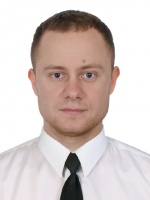 PositionFrom / ToVessel nameVessel typeDWTMEBHPFlagShipownerCrewing3rd Officer12.10.2016-19.01.2017AL ManamahContainer Ship-BahrainUASCUASC3rd Officer05.02.2016-16.05.2016CMA CGM BiancaContainer Ship98600-MaltaDanaosDanaos3rd Officer01.05.2015-14.09.2015CSCL EuropeContainer Ship90610-danaosdanaos3rd Officer16.09.2014-11.02.2015HYUNDAI VLADIVOSTOKContainer Ship30000-DANAOSDANAOS3rd Officer26.10.2014-12.02.2014CSAV Rio MaipoRo-Ro47000-Antg &BarbSiemTallotAble Seaman22.01.2014-03.08.2013Hoegh CaribiaCar Carrier27000-OSMOSM